T.CEFELER KAYMAKAMLIĞIKadıköy İlkokulu Müdürlüğü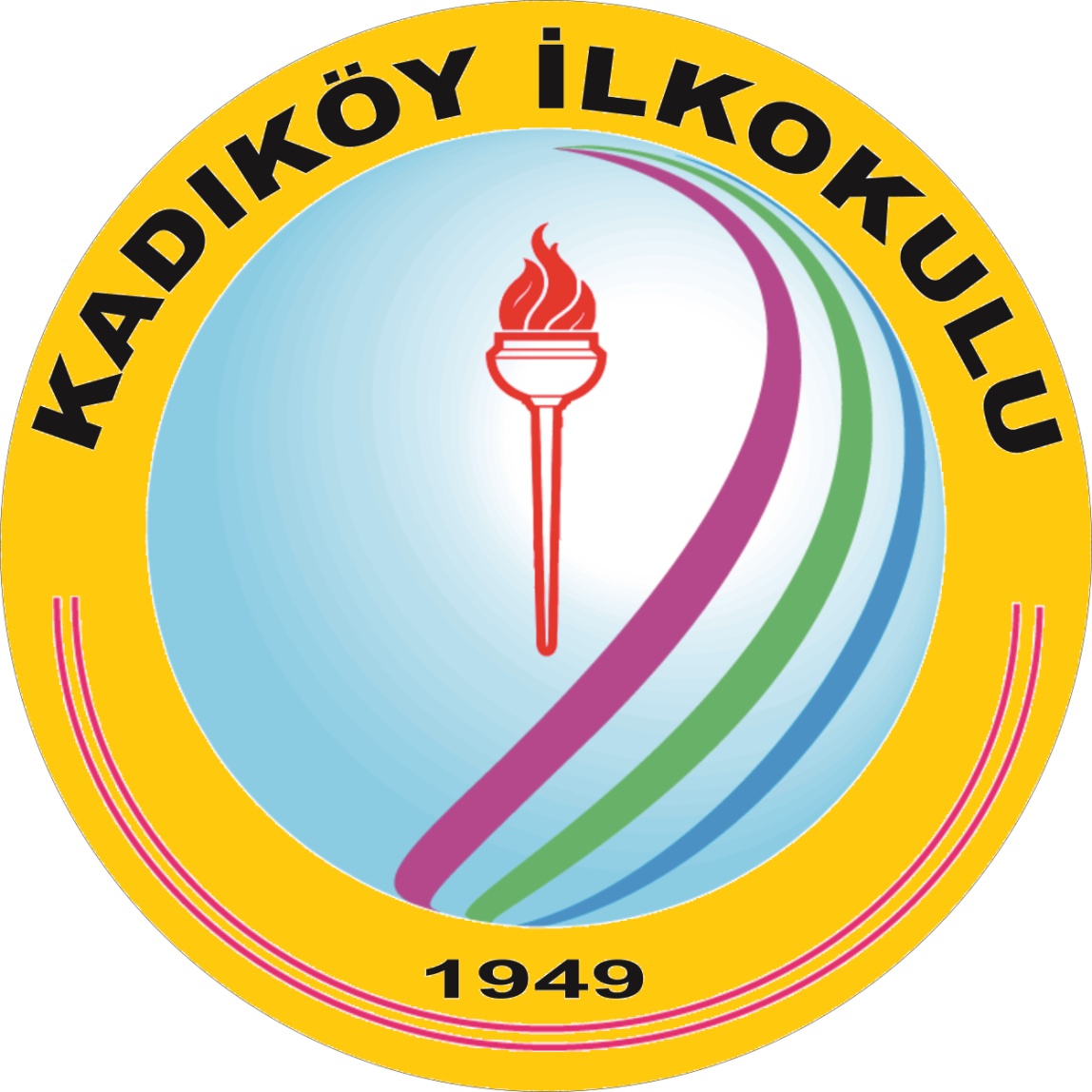 2019-2020 EĞİTİM-ÖĞRETİM YILI“PROBLEMİ FIRSATIN BİL” PROJESİOKUL EYLEM PLANIAYDIN-2020OKUL ÇALIŞMA EKİBİ “Problemi Fırsatın Bil” projesinde görevli personel ve görevleri : KADIKÖY İLKOKULU2019-2020 EĞİTİM-ÖĞRETİM YILI“PROBLEMİ FIRSATIN BİL” PROJESİOKUL EYLEM PLANIİLİ: AYDINİLÇESİ: EFELEROKULU: KADIKÖY İLKOKULUÖĞRENCİ SAYISI: 100KIZ: 37 	ERKEK: 63TOPLAM ÖĞRETMEN SAYISI: 7TELEFON: 0 (256) 2261247E-MAİL: 756151@meb.k12.trKADIKÖY İLKOKULU 2019-2020 EĞİTİM-ÖĞRETİM YILI PROBLEMİ FIRSATIN BİL PROJESİ  EYLEM PLANIUYGUNDUR09/01/2020Gökhan GÖKBELOkul MüdürüSıra NoAdı SoyadıGöreviİmza1Gökhan GÖKBELOkul Müdürü 2Mükerrem ADIŞEN UZUNTAŞMüdür Yardımcısı3Gülruh ELMASAnasınıfı Rehber Öğretmeni 4Ayşegül GÜRLERAnasınıfı Rehber Öğretmeni5Bülent YILDIRIMSınıf Rehber Öğretmeni6Hasan BAŞOĞLUSınıf Rehber Öğretmeni7Leyla KURTSınıf Rehber Öğretmeni8Şefiye AKDEMİRSınıf Rehber Öğretmeni9Sevim AYDINOkul-Aile Birliği Başkanı10Ceylin YARDIMOkul Öğrenci TemsilcisiPERSONEL  ADI SOYADIÜNVANIKOMİSYONDAKİ GÖREVİGökhan GÖKBELOkulMüdürü1. Komisyon çalışmalarına başkanlık etmek 2. Komisyonun  toplantılarının düzenli bir şekilde yapılmasını sağlamak 3. Komisyon kararlarının okulda uygulanması ve aksayan yönlerde personele yardımcı olmak.  4.Veli ve öğrenci görüşmeleri için  uygun ortam hazırlamakMükerrem ADIŞEN UZUNTAŞMüdürYardımcısı1.Komisyon çalışmalarında müdürün olmadığı durumlarda komisyona başkanlık yapmak. 2.Alınan kararların uygulamaya geçirilmesinde öğretmen ve diğer personele destek sağlamak. 3.Gerekli  yazışmaları yapmak.Leyla KURTŞefiye AKDEMİRHasan BAŞOĞLUBülent YILDIRIMGülruh ELMASAyşegül GÜRLERÖğretmenler1.Komisyon çalışmalarına katılmak. 2.Oluşabilecek problem ve şikayetlerin tespiti için çalışmalar yapmak.3.Ortaya çıkabilecek sorunlarda, komisyon üyelerini bilgilendirmek ve destek istemek. 4.Öğrenci ve veli bilgilendirme ve uzlaştırma çalışmalarında görev almak .PROBLEMLER:  1-İlkokul, ortaokul ve lisenin aynı bahçeyi kullanmasından kaynaklanan öğrenci güvenliği ve mahremiyetiyle ilgili sorun ve şikayetler.2-Okulun fiziki şartlarının yetersizliği, sınıf kapılarının bahçeye açılması ve öğrenci tuvaletlerinin bahçede olması nedeniyle özellikle kış aylarında öğrencilerin sık hasta olmaları ve bunlarla ilgili oluşabilecek istek ve şikayetler.3-Velilerin eğitim düzeylerinin düşük olması. PROBLEMLER:  1-İlkokul, ortaokul ve lisenin aynı bahçeyi kullanmasından kaynaklanan öğrenci güvenliği ve mahremiyetiyle ilgili sorun ve şikayetler.2-Okulun fiziki şartlarının yetersizliği, sınıf kapılarının bahçeye açılması ve öğrenci tuvaletlerinin bahçede olması nedeniyle özellikle kış aylarında öğrencilerin sık hasta olmaları ve bunlarla ilgili oluşabilecek istek ve şikayetler.3-Velilerin eğitim düzeylerinin düşük olması. PROBLEMLER:  1-İlkokul, ortaokul ve lisenin aynı bahçeyi kullanmasından kaynaklanan öğrenci güvenliği ve mahremiyetiyle ilgili sorun ve şikayetler.2-Okulun fiziki şartlarının yetersizliği, sınıf kapılarının bahçeye açılması ve öğrenci tuvaletlerinin bahçede olması nedeniyle özellikle kış aylarında öğrencilerin sık hasta olmaları ve bunlarla ilgili oluşabilecek istek ve şikayetler.3-Velilerin eğitim düzeylerinin düşük olması. PROBLEMLER:  1-İlkokul, ortaokul ve lisenin aynı bahçeyi kullanmasından kaynaklanan öğrenci güvenliği ve mahremiyetiyle ilgili sorun ve şikayetler.2-Okulun fiziki şartlarının yetersizliği, sınıf kapılarının bahçeye açılması ve öğrenci tuvaletlerinin bahçede olması nedeniyle özellikle kış aylarında öğrencilerin sık hasta olmaları ve bunlarla ilgili oluşabilecek istek ve şikayetler.3-Velilerin eğitim düzeylerinin düşük olması. PROBLEMLER:  1-İlkokul, ortaokul ve lisenin aynı bahçeyi kullanmasından kaynaklanan öğrenci güvenliği ve mahremiyetiyle ilgili sorun ve şikayetler.2-Okulun fiziki şartlarının yetersizliği, sınıf kapılarının bahçeye açılması ve öğrenci tuvaletlerinin bahçede olması nedeniyle özellikle kış aylarında öğrencilerin sık hasta olmaları ve bunlarla ilgili oluşabilecek istek ve şikayetler.3-Velilerin eğitim düzeylerinin düşük olması. STRATEJİLER: Fiziki şartların iyileştirilmesi için okul idaresi olarak tüm imkanların kullanılması ve gereken yazışmaların yapılması.Velilerden gelebilecek isteklerin dinlenmesi, şikayetlerin önlenmesi ve azaltılmasında izleme ve değerlendirme sisteminin oluşturulması.Veli eğitim düzeylerinin arttırılması için eğitim ve seminer düzenlenmesi.STRATEJİLER: Fiziki şartların iyileştirilmesi için okul idaresi olarak tüm imkanların kullanılması ve gereken yazışmaların yapılması.Velilerden gelebilecek isteklerin dinlenmesi, şikayetlerin önlenmesi ve azaltılmasında izleme ve değerlendirme sisteminin oluşturulması.Veli eğitim düzeylerinin arttırılması için eğitim ve seminer düzenlenmesi.STRATEJİLER: Fiziki şartların iyileştirilmesi için okul idaresi olarak tüm imkanların kullanılması ve gereken yazışmaların yapılması.Velilerden gelebilecek isteklerin dinlenmesi, şikayetlerin önlenmesi ve azaltılmasında izleme ve değerlendirme sisteminin oluşturulması.Veli eğitim düzeylerinin arttırılması için eğitim ve seminer düzenlenmesi.STRATEJİLER: Fiziki şartların iyileştirilmesi için okul idaresi olarak tüm imkanların kullanılması ve gereken yazışmaların yapılması.Velilerden gelebilecek isteklerin dinlenmesi, şikayetlerin önlenmesi ve azaltılmasında izleme ve değerlendirme sisteminin oluşturulması.Veli eğitim düzeylerinin arttırılması için eğitim ve seminer düzenlenmesi.STRATEJİLER: Fiziki şartların iyileştirilmesi için okul idaresi olarak tüm imkanların kullanılması ve gereken yazışmaların yapılması.Velilerden gelebilecek isteklerin dinlenmesi, şikayetlerin önlenmesi ve azaltılmasında izleme ve değerlendirme sisteminin oluşturulması.Veli eğitim düzeylerinin arttırılması için eğitim ve seminer düzenlenmesi.S.NFAALİYETİN KONUSUTARİH     FAALİYETİ YÜRÜTECEK GÖREVLİLERİŞBİRLİĞİ YAPILACAK KİŞİ VE KURULUŞLAR1Proje çalışma ekibinin oluşturulması.Ocak-2020Çalışma Ekibi2“Problemi Fırsatın Bil” okul eylem planının oluşturulması ve benimsenmesiOcak-2020Çalışma Ekibi3Karar verme sürecinde öğrenci, aile ve öğretmenlerin tam katılımının sağlanmasıYıl BoyuncaOkul idaresiÇalışma Ekibi4İlkokul,ortaokul ve lise bahçelerinin birbirinden ayrılması için  gerekli yazışmaların yapılması.Yıl BoyuncaOkul idaresiİlçe MEM5Okulun fiziki şartlarının iyileştirilmesi için çalışmalar yapılmasıYıl BoyuncaOkul Yönetimiİlçe MEM6Krize müdahale ekiplerinin kurulması ve eğitimlerinin planlanmasıŞubat-2020Çalışma Ekibi- Okul idaresiİlçe RAM7Okul idaresi ve öğretmenlere, ortak ve tutarlı bir anlayış geliştirmek için bilgi ve beceriler kazandırmakYıl BoyuncaÇalışma Ekibiİlçe RAM8Velileri, okuldaki değişim ve gelişmelere dahil etme ve konuyla ilgili sık sık bilgilendirmeYıl BoyuncaOkul idaresi/OkulAile birliği/ Çalışma Ekibi9Velilerin eğitim düzeylerini geliştirmek için eğitim ve seminerler düzenlenmesi.Yıl BoyuncaÇalışma Ekibiİlçe HEM /İlçe RAM/Sınıf Öğretmenleri10Eğitim ortamında ve çevresinde “Biz Bilinci”ni geliştirecek velilerin de katılımlarını sağlayacak faaliyetlerin düzenlenmesi(toplantı-yemek-gezi vb.)Yıl BoyuncaÇalışma EkibiOkul İdaresi11Çevreden ya da velilerden gelecek her tür istek ve şikayetin dinlenmesi,problem büyümeden çözüme kavuşturulması.Yıl BoyuncaOkul Yönetimi/Çalışma Ekibi